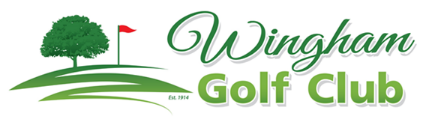 Handicap Gradings:-  Gradings for usual Saturday competitions shall be: A  Grade		    ≤  12 B  Grade		13  - 18 C  Grade		19  - 36 Club Championships:- To be played over 4 x 18 Hole rounds. Gradings shall be: A   Grade 		     ≤  9 B   Grade   		10  -  14 B1 Grade   		15  -  19 C   Grade		20  -  36Grade handicaps may vary slightly due to numbers participating in each grade!The players with the top 4 gross scores in each grade, after 3 rounds, will play together as a seeded draw in the final round.A play-off shall be used to determine gross winners, in all grades, if scores are equal after the completion of the championship. (See play-offs on the next page!)Please Note: To be eligible to win a championship, in any grade, the player must have represented the club at pennants (minimum of 3 matches); or have played at least 5 competition rounds since the previous (like!) championship.Senior Championships: - To be played over 36 Holes in conjunction with the 1st & 2nd rounds of the club championships. Players 50 years & over are eligible for play.Junior Championships: - To be played over 36 Holes in conjunction with the 1st & 2nd rounds of the club championships. Players under 18 years are eligible for play.Foursomes Championships: - To be played over 27 Holes in Grades determined by the handicaps of teams nominated. Mixed Foursomes Championships: - To be played over 18/27 Holes in Grades determined by the handicaps of teams nominated.PGA Members: - Any member of the PGA granted permission to play in club events shall only be allowed to win scratch competitions, NTP, or ball competitions.Open Day: - In the event of a tie, in the Open scratch event only, a play-off will be used to determine the winner. Time & conditions permitting. Otherwise a countback will be used to determine the winner. (See play-offs on the next page!) A countback will decide the winner of all other events. Rules Of Play ContinuedPlay-Offs: - For all events where a play-off is required the format will be aggregate stroke play over the 1st, 2nd & 8th Holes. If no result the sudden death format shall apply from the 9th Hole. Then to the 1st hole again & will continue until a result is obtained. If no result can be reached the outcome will be decided by those Match Committee members present.Countbacks: - In the case of a tie in any event (other than play-off) the countback method shall be used. In stableford & par events the last 9 Holes shall be used. If still tied the last 6 Holes are used, then the last 3 Holes. Then Hole by Hole from the 18th. (Stroke - similar less 1/2, 1/3, 1/6 H/C)Course Closure: - The course shall remain open unless a majority of the Match Committee plus the Curator & Chairperson of Greens decide otherwise.Dams & Ponds: - Classed as Penalty areas. Boundary of Penalty areas shall be defined by red pegs. If no pegs in place, the water line shall define the boundary.Preferred lies: - May be applied on the course any time at the discretion of the Match Committee.Course Records: - A course record may be claimed in stroke play competitions provided the holes & tees are set in medal & championship positions. Play is ‘off the deck’.Juniors in Club Competitions: - At least one full playing member must accompany the group.Ambrose Rules:A team may consist of 4, 3 or 2 persons. Once the team selects the ball to be played, the other team members shall place their ball within one club-length of the selected ball. If the selected ball to be played is in the rough, on the fringe, in a bunker or penalty area the other balls must also be played from the rough, bunker or penalty area, as the  case maybe.If the selected ball is being played from a bunker, the sand  may be raked prior to the other team members placing & playing their ball.On the  putting green a player may continue to putt out until the ball is holed. The  placed ball is not to be positioned nearer the hole & within 15cm of the selected ball.See Score Card & Local Rules Board for other conditions Competitions Number of Players		Number of Grades	>49			          		3 Grades	30 - 49 			          2 Grades	<30			           	1 Grade